Judges-Ruth Part 2Wife from Timnah (Jud 14)Parents inability to say “no”Samson’s riddleWhy are tears so powerful?How not to treat a woman 14:16, 18What is the relation of the Spirit to people in the OT?  (Jud 14:19)Prostitute of Gaza:  hauls walls (Jud 16:1)Delilah (Jud 16)Are love and lust always so easily separated?On nagging:  why does it work?Samson’s stupidity?—time compressionArchaeology and Philistine templesHow could Samson be a hero? (Heb 11:32)Tale of 2 LevitesDanite Levite (Jud. 17 and 18): Micah –idol, Levite stays,  goes with Danites idolatry center in the north; 18:29-31Levite’s concubine (Judg. 19)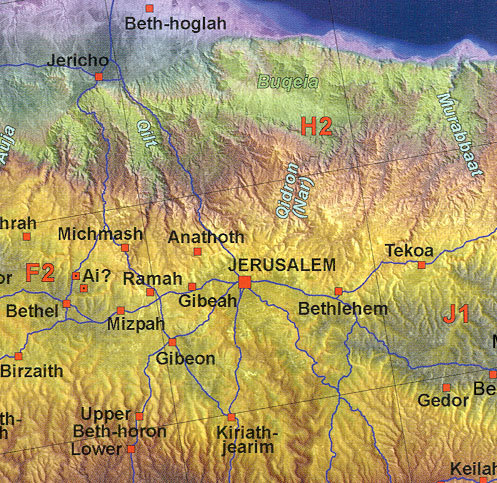 Benjaminite tribal destructionStory line:  Levite to Bethlehem (Jud. 19)Concubine raped and killed Levite’s divide and conquer call for helpBenjaminite’s get wives—Jabesh Gilead + Shiloh dancersWhy does the Bible include such stories?Ruth:  Green Fried Steele MagnoliasSeries of TragediesFamine MoabDeath husband and sonsMale roles in bookUse of Names in Ruth: Elimelech, Mahlon, Kilion, Naomi/Marah 1:20, Ruth, BoazOn friendship:  Naomi & Ruth discourse 1:16 (loyalty to Naomi/YHWH)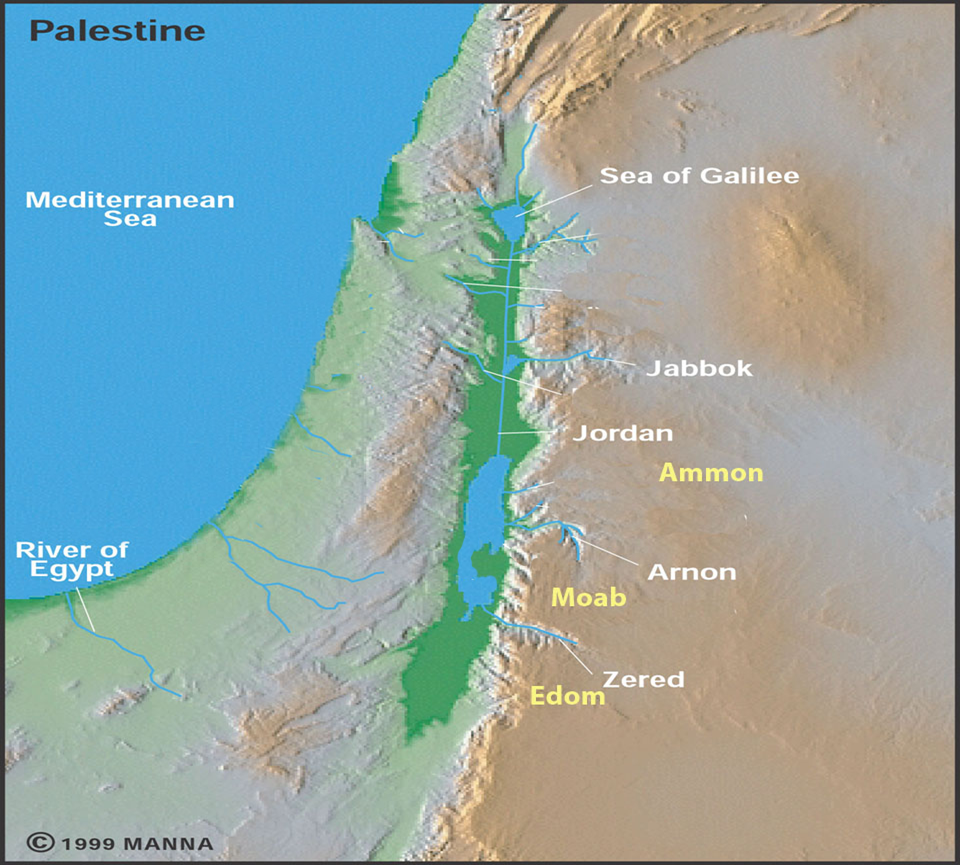 Do circumstances effect one’s view of God (1:20)Gleaning machine: ch. 2Boaz male role model:  kinsman redeemer, threshingfloor valuesLevirate marriageBenjamite destruction /  Ruth    why?  Genealogy of DavidJesus